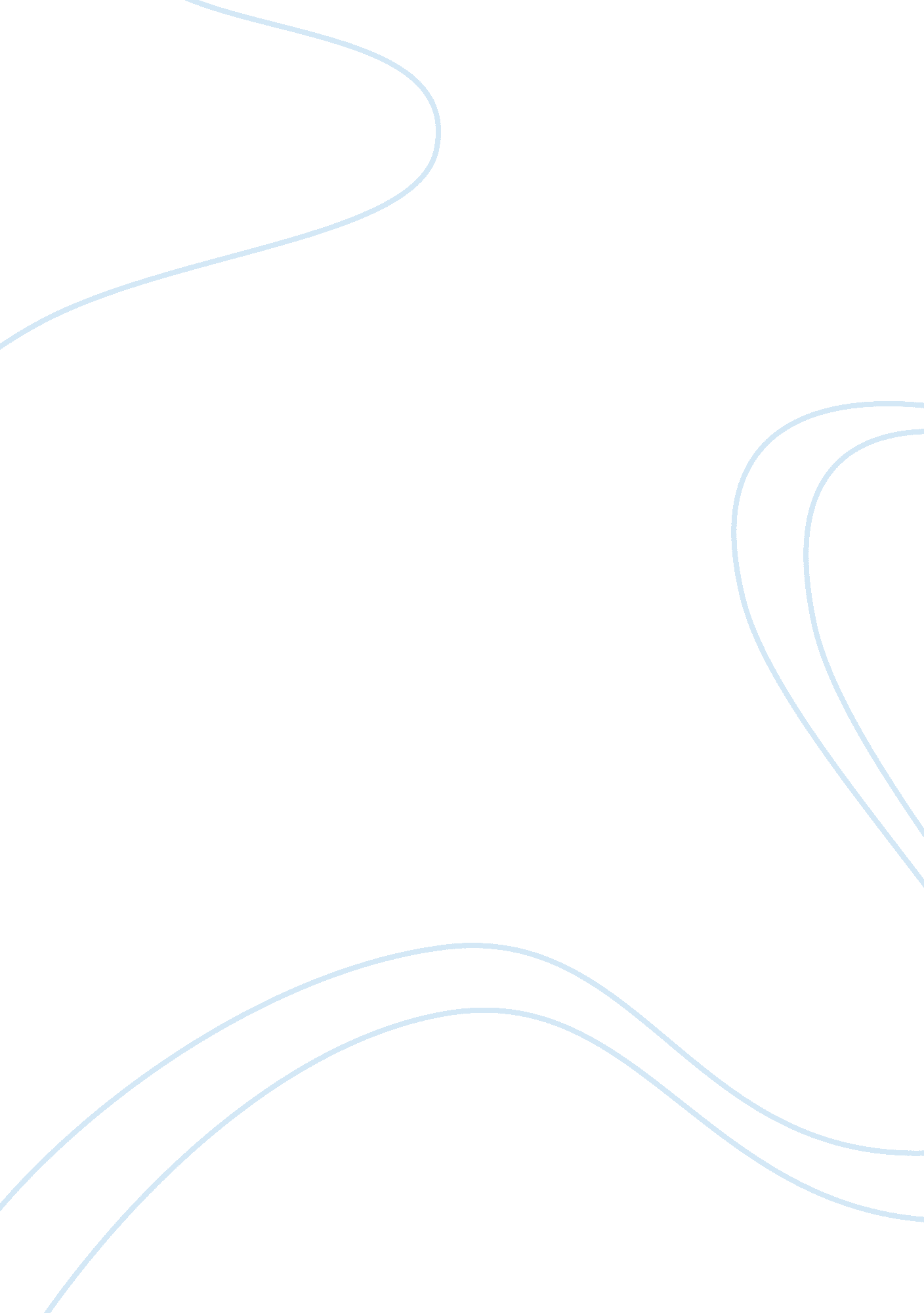 Europe agricultureScience, Agriculture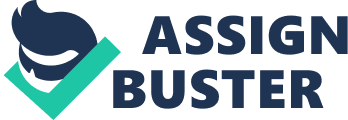 due: Europe Agriculture Research question What is the effect of climate change on food quality and safety in Europe? The effect of climate change on food security has received widespread attention from economists, botanists, and other experts in related fields. The impact on food safety and quality, however, has not been researched into adequately to produce reliable data that can be applied to the guidelines and manuals of agriculture, food safety and nutrition. Food safety is an important aspect of human health since there is a relationship between nutrition and disease. The greater part is dictated by the hygiene, safety and quality of the food we consume. Thus, it is imperative to explore all avenues through which food safety can be compromised to ensure that the health of the consumers is upheld. 
Climate change has resulted in a shift in agricultural production, thus altering the food composition. There is an elevated use of pesticides and herbicides, new plant and animal strains and different production environments such as greenhouses. Although most of them are supposed to ensure that the nutritional quantity is not limited, there are questions raised about the quality. Climate change affects the nutritional quality of foods in many ways such as increased use of agrochemicals, spread of pathogens and changes in the soil structure and composition. The principal purpose of this paper is to investigate the ways in which food safety and nutrition quality are affected by climate change in Europe. The paper will also give recommendations for solutions and/or further research. 
Annotated bibliography 
Miraglia, Marina, et al. " Climate change and food safety: an emerging issue with 
special focus on Europe." Food and Chemical Toxicology 47. 5 (2009): 1009-1021. 
The paper explores the issues that climate change is likely to affect, as far as food safety is concerned. It identifies various issues such as agrochemical use during production and storage, marine biotoxins, and extreme environmental conditions. The paper will contribute information to answering the research question. 
Farkas, J., J. Beczner, and C. S. Mohácsi-Farkas. " Potential impact of the climate change on the risk of mycotoxin contamination of agricultural products in Southeast Central Europe." Acta Univ Sapientiae Aliment 4 (2011): 89-96. 
The paper looks into the impact of climate change on the contamination of agricultural products by fungi. It explores the various mycotoxins that have been common in the past, and the new trend brought about by climate change. I will derive information on such emerging issues from this research 
Tirado, M. C., et al. " Climate change and food safety: A review." Food Research International 43. 7 (2010): 1745-1765. 
This paper reviews the various food safety factors that are affected by climate change. It recommends that collaboration between relevant organizations is mandatory to address the issue. It will contribute more information to my project on the relationship between climate change and food safety. 
Janevska, Daniela Popov, et al. " Application of a HACCP–QMRA approach for managing the impact of climate change on food quality and safety." Food research international 43. 7 (2010): 1915-1924. 
This research shows how food safety and quality can be maintained through the application of a mixture of Hazard Analysis and Critical Control Point (HACCP) and Quantitative Microbial Risk Assessment (QMRA) approaches. It will provide information on how food quality and safety can be maintained in the face of climate change in Europe. 
Paterson, R. R. M., and Nelson Lima. " Further mycotoxin effects from climate change." Food Research International 44. 9 (2011): 2555-2566. 
This research looks deeper into the issues of mycotoxin contamination as a result of climate change. The paper will be used to provide evidence in answering the research question. 
Works Cited 
Farkas, J., J. Beczner, and C. S. Mohácsi-Farkas. " Potential impact of the climate change onthe risk of mycotoxin contamination of agricultural products in Southeast CentralEurope." Acta Univ Sapientiae Aliment 4 (2011): 89-96. 
Janevska, Daniela Popov, et al. " Application of a HACCP–QMRA approach for managingthe impact of climate change on food quality and safety." Food research international43. 7 (2010): 1915-1924. 
Miraglia, Marina, et al. " Climate change and food safety: an emerging issue with specialfocus on Europe." Food and Chemical Toxicology 47. 5 (2009): 1009-1021. 
Paterson, R. R. M., and Nelson Lima. " Further mycotoxin effects from climate change." FoodResearch International 44. 9 (2011): 2555-2566. 
Tirado, M. C., et al. " Climate change and food safety: A review." Food ResearchInternational 43. 7 (2010): 1745-1765. 